СОВЕТ ДЕПУТАТОВ МУНИЦИПАЛЬНОГО ОБРАЗОВАНИЯНАЗИЕВСКОЕ ГОРОДСКОЕ ПОСЕЛЕНИЕКИРОВСКОГО  МУНИЦИПАЛЬНОГО РАЙОНА ЛЕНИНГРАДСКОЙ ОБЛАСТИчетвертого созываР Е Ш Е Н И Еот _______________________  2020  года  №___О внесении изменений и дополнений в  Устав  муниципального образования   Назиевское  городское  поселение Кировского муниципального района Ленинградской области В целях приведения Устава муниципального образования Назиевское городское поселение  Кировского муниципального района Ленинградской области,  принятого решением совета депутатов муниципального образования Назиевское городское поселение Кировского муниципального района Ленинградской области от 06.09.2018 года №20, в соответствие  с Федеральным законом от 06.10.2003 года №131-ФЗ «Об общих принципах организации местного самоуправления в Российской Федерации», областным законом  от 11.02.2015 года № 1-оз «Об особенностях формирования органов местного самоуправления муниципальных образования Ленинградской области», р е ш и л:Внести в Устав муниципального образования Назиевское городское поселение  Кировского муниципального района Ленинградской области   следующие изменения и дополнения: Пункт 21 части 1 статьи 3 изложить в следующей редакции:  «21) участие в организации деятельности по накоплению (в том числе раздельному накоплению) и транспортированию твердых коммунальных отходов; ».Пункт 23 части 1 статьи 3 изложить в следующей редакции:«23) утверждение генеральных планов поселения, правил землепользования и застройки, утверждение подготовленной на основе генеральных планов поселения документации по планировке территории, выдача градостроительного плана земельного участка, расположенного в границах поселения, выдача разрешений на строительство (за исключением случаев, предусмотренных Градостроительным кодексом Российской Федерации, иными федеральными законами), разрешений на ввод объектов в эксплуатацию при осуществлении строительства, реконструкции объектов капитального строительства, расположенных на территории поселения, утверждение местных нормативов градостроительного проектирования поселений, резервирование земель и изъятие земельных участков в границах поселения для муниципальных нужд, осуществление муниципального земельного контроля в границах поселения, осуществление в случаях, предусмотренных Градостроительным кодексом Российской Федерации, осмотров зданий, сооружений и выдача рекомендаций об устранении выявленных в ходе таких осмотров нарушений, направление уведомления о соответствии указанных в уведомлении о планируемых строительстве или реконструкции объекта индивидуального жилищного строительства или садового дома (далее - уведомление о планируемом строительстве) параметров объекта индивидуального жилищного строительства или садового дома установленным параметрам и допустимости размещения объекта индивидуального жилищного строительства или садового дома на земельном участке, уведомления о несоответствии указанных в уведомлении о планируемом строительстве параметров объекта индивидуального жилищного строительства или садового дома установленным параметрам и (или) недопустимости размещения объекта индивидуального жилищного строительства или садового дома на земельном участке, уведомления о соответствии или несоответствии построенных или реконструированных объекта индивидуального жилищного строительства или садового дома требованиям законодательства о градостроительной деятельности при строительстве или реконструкции объектов индивидуального жилищного строительства или садовых домов на земельных участках, расположенных на территориях поселений, принятие в соответствии с гражданским законодательством Российской Федерации решения о сносе самовольной постройки, решения о сносе самовольной постройки или ее приведении в соответствие с предельными параметрами разрешенного строительства, реконструкции объектов капитального строительства, установленными правилами землепользования и застройки, документацией по планировке территории, или обязательными требованиями к параметрам объектов капитального строительства, установленными федеральными законами (далее также - приведение в соответствие с установленными требованиями), решения об изъятии земельного участка, не используемого по целевому назначению или используемого с нарушением законодательства Российской Федерации, осуществление сноса самовольной постройки или ее приведения в соответствие с установленными требованиями в случаях, предусмотренных Градостроительным кодексом Российской Федерации; ».Пункт 12 части 2 статьи 3 изложить в следующей редакции:«12) осуществление деятельности по обращению с животными без владельцев, обитающими на территории поселения; ».Часть 2 статьи 3 дополнить пунктами 15 и 16 следующего содержания:«15) осуществление мероприятий по защите прав потребителей, предусмотренных Законом Российской Федерации от 7 февраля 1992 года N 2300-1 "О защите прав потребителей";16) предоставление сотруднику, замещающему должность участкового уполномоченного полиции, и членам его семьи жилого помещения на период замещения сотрудником указанной должности.».Часть 2 статьи 19 изложить в следующей редакции: « 2. Публичные слушания проводятся по инициативе населения, Совета депутатов, главы муниципального образования или главы местной администрации, осуществляющего свои полномочия на основе контракта.Публичные слушания, проводимые по инициативе населения или Совета депутатов , назначаются Советом депутатов, а по инициативе главы муниципального образования или главы местной администрации, осуществляющего свои полномочия на основе контракта, - главой муниципального образования.».Части 1, 2 статьи 28 изложить в следующей редакции: «1. Дату и время проведения первого заседания вновь избранного Совета депутатов  определяет глава муниципального образования, избранный Советом депутатов предыдущего созыва, в срок,  который не может превышать 30 дней со дня избрания Совета депутатов в правомочном составе.В случае, если первое заседание не назначено главой муниципального образования, избранным Советом депутатов предыдущего созыва, в установленный настоящим уставом  срок, дату и время проведения первого заседания определяет старейший по возрасту депутат.Первое заседание Совета депутатов  открывает и ведет до избрания главы муниципального образования старейший по возрасту депутат.». Часть 6 статьи 29 дополнить абзацем 3 следующего содержания: «За депутатом Совета депутатов для осуществления своих полномочий на непостоянной основе сохраняется место работы (должность) на период, продолжительность которого составляет 3 рабочих дня в месяц.».Часть 9 статьи 29 изложить в следующей редакции:                   « 9. Осуществляющий свои полномочия на постоянной основе депутат не вправе:1) заниматься предпринимательской деятельностью лично или через доверенных лиц;2) участвовать в управлении коммерческой или некоммерческой организацией, за исключением следующих случаев:а) участие на безвозмездной основе в управлении политической партией, органом профессионального союза, в том числе выборным органом первичной профсоюзной организации, созданной в органе местного самоуправления, аппарате избирательной комиссии муниципального образования, участие в съезде (конференции) или общем собрании иной общественной организации, жилищного, жилищно-строительного, гаражного кооперативов, товарищества собственников недвижимости;б) участие на безвозмездной основе в управлении некоммерческой организацией (кроме участия в управлении политической партией, органом профессионального союза, в том числе выборным органом первичной профсоюзной организации, созданной в органе местного самоуправления, аппарате избирательной комиссии муниципального образования, участия в съезде (конференции) или общем собрании иной общественной организации, жилищного, жилищно-строительного, гаражного кооперативов, товарищества собственников недвижимости) с предварительным уведомлением высшего должностного лица субъекта Российской Федерации (руководителя высшего исполнительного органа государственной власти субъекта Российской Федерации) в порядке, установленном законом субъекта Российской Федерации;в) представление на безвозмездной основе интересов муниципального образования в совете муниципальных образований субъекта Российской Федерации, иных объединениях муниципальных образований, а также в их органах управления;г) представление на безвозмездной основе интересов муниципального образования в органах управления и ревизионной комиссии организации, учредителем (акционером, участником) которой является муниципальное образование, в соответствии с муниципальными правовыми актами, определяющими порядок осуществления от имени муниципального образования полномочий учредителя организации либо порядок управления находящимися в муниципальной собственности акциями (долями в уставном капитале);д) иные случаи, предусмотренные федеральными законами;3) заниматься иной оплачиваемой деятельностью, за исключением преподавательской, научной и иной творческой деятельности. При этом преподавательская, научная и иная творческая деятельность не может финансироваться исключительно за счет средств иностранных государств, международных и иностранных организаций, иностранных граждан и лиц без гражданства, если иное не предусмотрено международным договором Российской Федерации или законодательством Российской Федерации;4) входить в состав органов управления, попечительских или наблюдательных советов, иных органов иностранных некоммерческих неправительственных организаций и действующих на территории Российской Федерации их структурных подразделений, если иное не предусмотрено международным договором Российской Федерации или законодательством Российской Федерации.».Часть 12 статьи 29 изложить в следующей редакции: «12. Голосование проводится по каждой выдвинутой кандидатуре, за исключением лиц, взявших самоотвод. Самоотвод принимается без голосования. Избранным  считается кандидат, набравший большинство голосов от установленной численности депутатов Совета депутатов. В случае если кандидаты набрали равное количество голосов,  избранным в совет депутатов муниципального района считается тот кандидат, за которого проголосовал председательствующий на заседании Совета депутатов.». Части 3, 4 ,5 статьи 36 изложить в следующей редакции:«3. Глава муниципального образования  избирается  в порядке, установленном областным законом Ленинградской области. 4.Избранным на должность главы муниципального образования считается кандидат, набравший большинство голосов от установленной численности депутатов Совета депутатов.5.Полномочия главы муниципального образования  начинаются со дня его вступления в должность и прекращаются в день вступления в должность вновь избранного главы муниципального образования.».1.11. Часть 5 статьи 40 изложить в следующей редакции: «5. Конкурсная комиссия для проведения конкурса на замещение должности главы администрации  формируется в течение 10 дней после назначения на должность главы администрации Кировского муниципального района Ленинградской области.Общее число членов конкурсной комиссии в муниципальном образовании устанавливается Советом депутатов.».Часть 1 статьи 49 изложить в следующей редакции :«1. Бюджет муниципального образования разрабатывается и утверждается в форме решения Совета депутатов  о бюджете муниципального образования сроком на три года - на очередной финансовый год и плановый период.».2.  Направить настоящее решение в Управление Министерства юстиции Российской Федерации по Ленинградской области для государственной регистрации.3.   Опубликовать решение  в  газете  «Назиевский Вестник» и на официальном сайте  МО Назиевское городское поселение в сети «Интернет» в сети «Интернет» (http://nazia.lenobl.ru/) после его регистрации  в установленный законом срок.Глава муниципального образования                                           А.С.Вавилов   ПРОЕКТ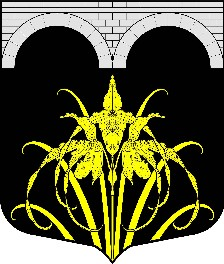 